Månedsbrev oktober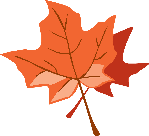 Da var september over og vi er godt i gang med oppstart av nytt barnehageår her på Roseberget. Vi har hatt 13 «nye» barn som har startet i tillegg til de 6 barna som allerede har gått et år. Vi har hatt fokus på å bli kjent, skape trygghet og bygge relasjoner. Vi opplever at det stadig utvikles nye relasjoner og vennskap mellom barna. Vi øver på å være gode venner, som å vente på tur, dele med hverandre og å finne gode løsninger ved uenighet. Det kan være vanskelig noen ganger, og barna trenger støtte til å mestre balansen mellom å ivareta egne behov og ta hensyn til andres behov. Vi har startet opp med både lekegrupper, språkgrupper, bruk av fellesrom/gapahuk og turer i nærmiljøet. Vi har også startet på prosjektet vårt «ut på reise inn i eventyrenes verden» med «geitekillingen som kunne telle til ti» som tema. Eventyret har vi brukt i samlinger, lek, forming og språkgrupper. I brannvernuken var vi også heldige som fikk være med å hilse på Bjørnis og spise og lunsj nede på Egon, dette var stas! 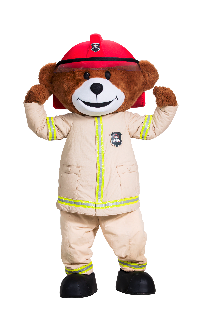 Nå er vi kommet til oktober, og vi ser frem til en kjekk høstmåned sammen! Denne måneden startet med at vi fikk inn to nye jenter på Roseberget som barna har tatt godt imot Videre i oktober måned skal vi fortsette med eventyret «geitekillingen som kunne telle til ti» og fortsette og ha leken og relasjonsbygging i fokus. Vi vil også være mye ute og se hva som skjer med naturen når sommeren tar slutt og høsten begynner. Husk å ta med varmere klær og ta gjerne en titt i skiftetøyskurven underveis nå når været blir kaldere og våtere Fredag 27. oktober vil vi også invitere til foreldretreff her i barnehagen. Her kan dere bli bedre kjent over varm tomatsuppe og saft!Bursdagsfeiringer denne måneden: 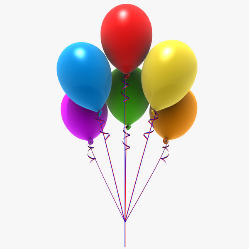 Edwin 3 år!Aleksander Milan 4 år!Noelle 4 år!